GUVERNUL ROMÂNIEI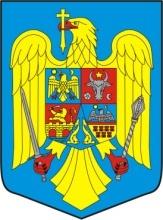 HOTĂRÂREprivind structura organizatorică, numărul de personal şi atribuţiile Gărzii Forestiere Naţionale, stabilirea criteriilor de performanţă pentru gărzile forestiere şi a procedurii de evaluare de integritate a personalului Gărzii Forestiere Naţionale și a gărzilor forestiere, precum şi modificarea anexei nr. 1 la Hotărârea Guvernului nr. 20/2017 privind organizarea şi funcţionarea Ministerului Apelor și PădurilorÎn temeiul art. 108 din Constituţia României, republicată, al art. 1 alin. (5) şi (6) şi art. 7 alin. (2)  din Ordonanța de urgență a Guvernului nr. 32/2015 privind înfiinţarea Gărzilor forestiere, aprobată cu modificări și completări prin Legea nr. 265/2018, Guvernul României adoptă prezenta hotărâreCapitolul I  Dispoziții GeneraleArt. 1. (1) Garda Forestieră Naţională, denumită în continuare Gardă, este organizată ca direcţie generală cu atribuţii de reglementare, implementare şi control al regimului silvic şi cinegetic, potrivit  prevederilor art. 1 alin. (4) din Ordonanța de urgență a Guvernului nr. 32/2015 privind înfiinţarea Gărzilor forestiere, aprobată cu modificări și completări prin Legea nr. 265/2018.(2)  În vederea îndeplinirii atribuţiilor sale Garda preia activitatea, atribuțiile, personalul și posturile Direcției generale păduri din cadrul Ministerului Apelor și Pădurilor.Art. 2. Garda asigură coordonarea și controlul activității gărzilor forestiere.Capitolul II Structură organizatorică și numărul de personal al Gărzii Art. 3. – (1) Structura organizatorică a Gărzii este prevăzută în anexa nr. 1.(2) Personalul Gărzii este compus din inspector general, funcţionari publici de conducere și execuție şi personal contractual.(3) Personalul Gărzii se numeşte în funcţie prin ordin al conducătorului autorităţii publice centrale care răspunde de silvicultură.(4) Personalul din aparatul propriu al Gărzii îndrumă, coordonează și controlează activitatea gărzilor forestiere teritoriale și poate exercita activități de control pe teritoriul județelor și al municipiului București, pe baza actului administrativ emis de către conducătorul autorității publice centrale care răspunde de silvicultură.(5) Numărul de posturi este 65, inclusiv inspectorul general.Art. 4.– (1) Încadrarea/reîncadrarea personalului preluat în noua structură organizatorică și în numărul maxim de posturi aprobate se realizează cu respectarea termenelor şi procedurilor legale aplicabile fiecărei categorii de personal, în termen de maximum 60 de zile de la data intrării în vigoare a prezentei hotărâri.(2) Personalul preluat în condiţiile prevăzute la art. 1 alin. (2) îşi menţine drepturile salariale deţinute la data intrării în vigoare a prezentei hotărâri.Art. 5. - (1) Statul de funcţii al Gărzii  se aprobă prin ordin al conducătorului autorităţii publice centrale care răspunde de silvicultură.(2) Atribuţiile structurilor din cadrul Gărzii se stabilesc prin regulamentul de organizare şi funcţionare al acesteia, în conformitate cu structura organizatorică prevăzută în anexa nr. 1. (3) Regulamentul de organizare şi funcţionare al Gărzii se aprobă de conducătorul autorităţii publice centrale, în termen de 60 de zile de la data intrării în vigoare a prezentei hotărâri.Art. 6. (1) În conformitate cu prevederile art. 8 alin. (2) din Ordonanța de urgență a Guvernului nr. 32/2015 privind înfiinţarea Gărzilor forestiere, aprobată cu modificări și completări prin Legea nr. 265/2018, gărzile forestiere și Garda Forestieră Națională au în dotare un  număr minim de 250 de mijloace de transport pentru realizarea atribuțiilor acestora.(2) Inspectorul general și personalul din aparatul propriu al Gărzii, aflat în delegație de serviciu, pot utiliza orice autoturism din parcul auto al gărzilor forestiere. Art. 7. (1) În cadrul Gărzii funcționează consilii, ca organisme consultative cu secretariate tehnice, în subordinea inspectorului general, cu rolul de a-l sprijini în activitatea de realizare a atribuțiilor sale.(2) Consiliile se întrunesc ori de câte ori este necesar în şedinţe, sub conducerea inspectorului general, în scopul analizării stadiului implementării programelor, politicilor, strategiilor și planurilor de acțiune sau de control din domeniul silvic şi cinegetic, propunând măsuri în vederea îmbunătățirii activității Gărzii.(3) Conducerea consiliilor este asigurată de către inspectorul general.(4) Regulamentul de organizare şi funcționare al consiliilor se aprobă prin ordin al conducătorului autorității publice centrale care răspunde de silvicultură, la propunerea inspectorului general.(5) Secretariatele tehnice ale consiliilor se asigură de către Gardă şi îndeplinesc atribuţiile stabilite de către inspectorul general.Art. 8. În cadrul Gărzii funcţionează următoarele consilii, după cum urmează:Consiliul de apărare a integrității fondului forestier și monitorizare a aplicării legislaţiei silvice şi cinegetice;Consiliul de control al calității inspecției;Consiliul consultativ tripartit, cu rol de dialog social.Capitolul III Conducerea şi atribuţiile Gărzii și ale inspectorului general Art. 9. (1) Garda este condusă de un inspector general, funcţionar public de conducere,  numit cu respectarea condițiilor specifice de ocupare a postului prevăzute de legislația privind funcția publică.(2) Inspectorul general poate delega conducerea Gărzii unei persoane cu funcţie de conducere din cadrul structurilor sale, în situaţia în care absentează şi în cazul în care se află în imposibilitate temporară de a-şi exercita funcţia cu care a fost învestit, cu avizul secretarului de stat din cadrul autorităţii publice centrale care răspunde de silvicultură care coordonează activitatea în domeniul silvic şi cinegetic.(3) Inspectorul general reprezintă Garda în relația cu persoanele fizice și juridice, autoritățile și instituțiile publice, organizațiile naționale și internaționale și organizațiile internaționale în care este membru.Art. 10. Inspectorul general îndeplineşte următoarele atribuții:a) organizează, coordonează, îndrumă și controlează activitatea Gărzii  și a gărzilor forestiere;c) exercită atribuțiile delegate de conducătorul autorității publice centrale care răspunde de silvicultură;d) urmărește realizarea funcțiilor și atribuțiilor generale ale Gărzii;f) aprobă programul-cadru de acțiuni al Gărzii;g) aprobă programele proprii de acțiuni propuse de fiecare gardă forestieră;h) verifică anual și ori de câte ori este nevoie activitatea gărzilor forestiere;i) stabilește măsurile necesare pentru aducerea la îndeplinire a dispoziţiilor conducătorului autorității publice centrale care răspunde de silvicultură;j) organizează acțiuni de importanță națională în domeniul silvic şi cinegetic;n) desemnează reprezentanții Gărzii în cadrul consiliilor;q) îndeplinește și alte atribuții stabilite de către conducătorul autorităţii publice centrale care răspunde de silvicultură.Art. 11. - Garda îndeplinește următoarele atribuții:coordonează elaborarea strategiei de implementare a politicilor guvernamentale în domeniul silvic și cinegetic; asigură reglementarea și coordonarea activităților din domeniul silvic și cinegetic;elaborează, revizuiește şi formulează propuneri privind legislația din domeniul silvic și cinegetic;coordonează transpunerea legislației Uniunii Europene  în domeniul silvic și cinegetic;coordonează tehnic activitatea gărzilor forestiere;monitorizează  activitatea de control al regimului silvic și cinegetic și al trasabilității materialelor lemnoase desfăşurată de gărzile forestiere.;coordonează compartimentele din subordine şi colaborează cu compartimentele din cadrul ministerului și ale gărzilor forestiere;raportează autorităţii publice centrale care răspunde de silvicultură informațiile transmise de gărzile forestiere privitoare la domeniul său de activitate;întocmeşte raportarea anuală, pe baza informațiilor furnizate de către gărzile forestiere;coordonează, monitorizează și verifică respectarea și aplicarea reglementărilor din domeniul pădurilor pentru toate activitățile supuse regimului silvic desfășurate de persoanele fizice și juridice în fondul forestier național;asigură prelucrarea şi actualizarea sistemului informatic pentru urmărirea trasabilității materialelor lemnoase SUMAL;        asigură păstrarea în condiţii de siguranţă a documentelor ce conţin secrete profesionale sau informaţii confidenţiale;coordonează, monitorizează și verifică activitatea desfășurată de structurile de control din cadrul gărzilor forestiere;coordonează și verifică trasabilitatea materialului lemnos, conform legislației în vigoare;acționează pentru pentru dezvoltarea şi creşterea suprafeţei împădurite pe plan naţional și în sprijinul proprietarilor de păduri;elaborează, revizuiește şi formulează propuneri privind strategia fondului cinegetic al României;elaborează rapoarte, informări şi sinteze asupra activităţilor din domeniul de activitate;gestionează activitatea de primire, înregistrare, manipulare, gestionare a corespondenței Gărzii;gestionează pregătirea și arhivarea documentelor de la nivelul Gărzii.Capitolul IV Coordonarea și controlul gărzilor forestiereArt. 12. Garda elaborează, actualizează și aprobă obiectivele generale și specifice ale gărzilor forestiere, activitățile procedurale, programul de gestionare a riscurilor, sistemul de monitorizare a performanțelor profesionale și sistemul de raportare, respectiv informare, în scopul exercitării în mod unitar a atribuțiilor stabilite prin prezenta hotarâre.Art. 13. În vederea desfăşurării activităţii gărzilor forestiere acestea elaborează proceduri operaţionale pe care le supun aprobării Gărzii. Art. 14. Pe baza analizei de risc, Garda elaborează planul de activități necesar bunei desfășurări a activității gărzilor forestiere.Art. 15. În vederea eficientizării activității de implementare a reglementărilor legale silvice şi cinegetice, precum și pentru anticiparea efectelor unor noi reglementări în domeniile de competență, Garda se consultă cu structurile subordonate pe fiecare din proiectele de acte normative din domeniul silvic și cinegetic.Art. 16. Garda elaborează la nivel central, tematicile de pregătire profesională necesare asigurării programului de perfecționare profesională continuă a personalului.Art. 17. Garda participă direct sau prin gărzile forestiere la programe de finanțare care  au drept scop întărirea capacității instituționale sau dezvoltarea mecanismelor de gestionare durabilă a pădurilor.Capitolul V  Evaluarea activității profesionaleArt. 18. (1) Evaluarea activității profesionale individuale pentru personalul din cadrul Gărzii și al gărzilor forestiere teritoriale se face cu respectarea prevederilor Hotărârea Guvernului 611/2008 pentru aprobarea normelor privind organizarea si dezvoltarea carierei functionarilor publici și ale Legii nr. 53/2003 – Codul muncii, republicată, cu modificările şi completările ulterioare. (2) Activitatea inspectorului general este evaluată anual, în baza unei metodologii, de o comisie constituită prin ordin al conducătorului autorității publice centrale care răspunde de silvicultură.(3) Metodologia de evaluare prevăzută la alin. (2) se aprobă prin ordin al conducătorului autorității publice centrale care răspunde de silvicultură.Art. 19. Garda asigură evaluarea anuală a inspectorilor șefi în baza metodologiei de evaluare stabilite prin ordin al conducătorului autorității publice centrale care răspunde de silvicultură.Art. 20. Garda asigură evaluarea activității gărzilor forestiere în baza următorilor criterii de performanță: Gradul de asigurare a integrității fondului forestier național;Gradul de asigurare a serviciilor silvice/administrare a pădurilor prin ocoale silvice la nivelul teritorial de competență;Gradul de realizare a controlului exploatării masei lemnoase;Gradul de realizare a controlului trasabilității materialelor lemnoase;Creșterea sprijinului pentru proprietarii de păduri;Gradul de realizare a controlului modului de efectuare a lucrărilor de regenerare, împădurire, îngrijire și conducere a arboretelor;Gestionarea durabilă a faunei cinegetice;Diseminarea informațiilor referitoare la activitatea gărzii forestiere;Planul anual de investiții în silvicultură;Capacitatea de exercitarea funcţiei de implementare;Capacitatea de exercitarea funcţiei de avizare;Capacitatea de exercitarea funcţiei de reprezentare;Capacitatea de exercitarea a funcției de monitorizare, inspecţie şi control.Capitolul VI Procedura de organizare și desfășurare a evaluării de integritate pentru personalul Gărzii și al gărzilor forestiereArt. 21. - (1) Evaluarea de integritate este o măsură exclusiv administrativă care are drept scop stabilirea profilului psihologic al subiecților supuși acestei activități din punct de vedere al integrității, identificarea tendințelor către comportamente care pot afecta integritatea.(2) Evaluarea integrității reprezintă o metodă de identificare, analiză și înlăturare a vulnerabilităților și riscurilor la nivelul Gărzii și al gărzilor forestiere, în vederea prevenirii incidentelor de integritate.Art. 22. - Evaluarea de integritate se efectuează în următoarele situații:a) în termen de maximum 60 de zile, de la intrarea în vigoare a prezentei hotărâri, pentru personalul preluat din cadrul Direcției Generale Păduri în potrivit art. 1 alin. (2);b) anual, pentru personalul Gărzii și al gărzilor forestiere.Art. 23. - Evaluarea de integritate pentru personalul prevăzut la art. 22 lit. a) constă în evaluarea psihologică efectuată de către unități de specialitate din cadrul instituțiilor publice sau de către cabinete de specialitate, autorizate în condițiile legii.Art. 24. - (1) Evaluarea de integritate pentru personalul prevăzut la art. 22 lit. b) se efectuează în două modalități:a) evaluarea psihologică efectuată de către unități de specialitate din cadrul instituțiilor publice sau de către cabinete de specialitate, autorizate în condițiile legii;b) crearea de situații virtuale, similare celor cu care se confruntă personalul în exercitarea atribuțiilor de serviciu, materializate prin operațiuni disimulate, circumstanțiate de comportamentul acestuia, în vederea stabilirii reacției și conduitei adoptate.(2) Rezultatul evaluării de integritate se depune la dosarul profesional.Art. 25. - (1) În activitatea de evaluare a integrității prevăzută la art. 24 alin. (1) lit. b), sunt interzise:a) utilizarea de metode care au ca scop știrbirea autorității, prestigiului, imaginii persoanelor supuse evaluării ori intereselor legale circumscrise funcției pe care o dețin;b) provocarea persoanei la săvârșirea de fapte cu caracter penal și/sau disciplinar.(2) Prin provocare se înțelege acțiunea angajaților din cadrul structurii cu atribuții pe linie de integritate din cadrul autorității publice centrale care răspunde de silvicultură de a incita sau instiga la comiterea de infracțiuni/abateri disciplinare.(3) În situația în care, cu ocazia evaluării de integritate, se constată că personalul supus acestei activități a comis abateri de la normele legale în vigoare, autoritatea  publică centrală care răspunde de silvicultură dispune măsurile care se impun, conform prevederilor legale.(4) Structura cu atribuții pe linie de integritate pune la dispoziția conducătorului autorității publice centrale care răspunde de silvicultură și a organelor competente copii de pe testele de evaluare.Art. 26. - (1) Evaluarea de integritate, prevăzută la art. 24 alin. (1) lit. a), efectuată de către unități de specialitate din cadrul instituțiilor publice se face în baza solicitării autorității publice centrale care răspunde de silvicultură.(2) Evaluarea de integritate, prevăzută la art. 24 alin. (1) lit. a), se efectuează de cabinete de specialitate, a căror selecție se face, de către autoritatea publică centrală care răspunde de silvicultură, cu respectarea legislației în vigoare privind contractele de achiziție publică.Art. 27. - (1) Evaluarea de integritate, prevăzută la art. 24 alin. (1) lit. a), se efectuează cu aprobarea conducătorului autorității publice centrale care răspunde de silvicultură.(2) autoritatea publică centrală care răspunde de silvicultură, asigură planificarea, organizarea și desfășurarea activității de evaluare a integrității prevăzută la alin. (1) prin Gardă.Art. 28. - (1) Evaluarea de integritate prevăzută la art. 24 alin. (1) lit. b) se efectuează de către structura cu atribuții pe linie de integritate din cadrul autorității publice centrale care răspunde de silvicultură, care planifică, organizează, monitorizează și desfășoară această activitate.(2) Conținutul Planului de evaluare a integrității prevăzută la art. 24 alin. (1) lit. b) se stabilește prin ordin al conducătorului autorității publice centrale care răspunde de silvicultură.Art. 29. - Subiecții supuși evaluării de integritate nu pot refuza această evaluare sub sancțiunea:a) eliberării din funcția publică sau încetării raportului de muncă, după caz, în condițiile legii, pentru personalul din cadrul fostelor comisariate de regim silvic și cinegetic;b) aplicării prevederilor legale referitoare la abaterile disciplinare, pentru personalul Gărzilor.Art. 30. - În situația în care persoanele prevăzute la art. 22, în mod nejustificat, nu se prezintă în vederea efectuării evaluării de integritate, se consideră refuz și li se aplică, în mod corespunzător, prevederile art. 29.Art. 31.  - Rezultatul evaluării de integritate este adus la cunoștința persoanelor evaluate și a inspectorilor-șefi de către structura care coordonează activitatea acestora, ulterior informării conducătorului autorității publice centrale care răspunde de silvicultură, structurii cu atribuții în domeniul resurselor umane și structurii cu atribuții pe linie de integritate din cadrul autorității publice centrale care răspunde de silvicultură.Art. 32.  – Anexa nr. 1 la Hotărârea Guvernului nr. 20/2017 privind organizarea şi funcţionarea Ministerului Apelor și Pădurilor se modifică şi se înlocuieşte cu anexa nr. 2.Art. 33. – Anexele nr. 1 şi 2 fac parte integrantă din prezenta hotărâre.Art. 34. - La data intrării în vigoare a prezentei hotărâri se abrogă art.  16 – art. 26 din Hotărârea Guvernului nr. 743/2015 privind organizarea și funcționarea Gărzilor forestiere, publicată în Monitorul Oficial al României, Partea I nr. 709 din 22 septembrie 2015.   PRIM - MINISTRUVasilica-Viorica DĂNCILĂ